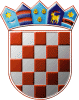 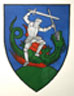         REPUBLIKA HRVATSKA                                                        MEĐIMURSKA ŽUPANIJAOPĆINA SVETI JURAJ NA BREGU                            OPĆINSKO VIJEĆEKLASA:400-09/21-01/01URBROJ: 2109/16-03-23-5Pleškovec, 30. ožujka 2023.Temeljem članka 28. Statuta Općine Sveti Juraj na Bregu („Službeni glasnik Međimurske županije“, broj 08/21.), Općinsko vijeće Općine Sveti Juraj na Bregu na svojoj 12. sjednici održanoj dana 30. ožujka 2023. godine, donijelo jeODLUKUo prihvaćanju Izvješća o izvršenju Programa gradnje objekata i uređaja komunalne infrastrukture na području Općine Sveti Juraj na Breguza 2022. godinuČlanak 1.Prihvaća se Izvješće o izvršenju Programa gradnje objekata i uređaja komunalne infrastrukture na području Općine Sveti Juraj na Bregu za 2022. godinu.Članak 2.Izvješće o izvršenju Programa gradnje objekata i uređaja komunalne infrastrukture na području Općine Sveti Juraj na Bregu za 2022. godinu, prilog je ovoj Odluci i  njezin sastavni dio.Članak 3.Ova Odluka stupa na snagu osmog dana od dana objave u „Službenom glasniku Međimurske županije“.                                                                                                                       PREDSJEDNIK                                                                                                                       Općinskog vijeća                                                                                                                       Anđelko Kovačić